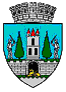 ROMÂNIAJUDEŢUL SATU MARECONSILIUL LOCAL AL MUNICIPIULUI SATU MAREHOTĂRÂREA NR. 347/26.10.2023privind însușirea documentațiilor tehnice de actualizare a datelor cadastrale   pentru imobilele teren aferente unor străzi din municipiul Satu Mare 	Consiliul local al Municipiului Satu Mare,           Analizând  Proiectul de Hotărâre, înregistrat sub nr. 61878/23.10.2023, referatul de aprobare al inițiatorului, înregistrat sub nr. 61880/23.10.2023, raportul de specialitate al Serviciului Patrimoniu Concesionări Închirieri  înregistrat sub nr.  61882/23.10.2023, raportul Serviciului Juridic înregistrat sub                                                      nr. 61903/24.10.2023, avizele comisiilor de specialitate ale Consiliului Local                 Satu Mare,             În conformitate cu prevederile:- art. 553 alin. (1) și alin. (4), art. 888 și art. 914 din Legea nr. 287/2009 privind Codul Civil, republicată, cu modificările și completările ulterioare;- art. 18 lit. b), art. 86, art. 96 și art. 101 din Anexa la Ordinul nr. 600/2023 privind aprobarea Regulamentului de recepție și înscriere în evidențele de cadastru și carte funciară;- art. 10 alin. (2) și art. 24 din Legea cadastrului și publicității imobiliare                  nr. 7/1996 republicată cu modificările și completările ulterioare;- art. 87 alin. (5) și art. 354 din Codul administrativ, aprobat prin O.U.G.                  nr. 57/2019 cu modificările şi completările ulterioare,           Ținând seama de prevederile Legii privind normele de tehnică legislativă pentru elaborarea actelor normative nr. 24/2000, republicată, cu modificările şi completările ulterioare,            În temeiul prevederilor art. 129 alin. (2) lit. c), ale art. 139 alin. (3) lit. g), art. 196 alin. (1) lit. a) din Codul administrativ, aprobat prin OUG nr. 57/2019, cu modificările şi completările ulterioare,  Adoptă prezenta   H O T Ă R Â R E:          Art. 1. Se însușesc documentațiile cadastrale denumite ,,Plan de amplasament și delimitare a imobilului” întocmite de ing. Daraban Tudor Radu, care fac parte integrantă și constituie anexe la prezenta hotărâre, după cum urmează:Anexa nr. 1 cu privire la suprafața de 562 mp - str. Kaffka Margit șiAnexa nr. 2 cu privire la suprafața de 1289 mp - str. Krudy Gyula.           Art. 2. Se aprobă actualizarea datelor de carte funciară după cum urmează: pentru imobilul identificat prin CF nr. 170863 Satu Mare cu nr. top 809/5/A, prin diminuarea suprafeței de la 2277 mp. la 562 mp, conform măsurătorilor din terenpentru imobilul identificat prin CF nr. 170867 Satu Mare cu nr. top 809/6/A, prin diminuarea suprafeței de la 1653 mp. la 1289 mp, conform măsurătorilor din teren.          Art. 3. Se dispune O.C.P.I. Satu Mare întabularea în evidențele de publicitate imobiliară a celor aprobate la articolele precedente.Art. 4. Cu ducerea la îndeplinire a prezentei hotărâri se încredințează Viceprimarul Municipiului Satu Mare, Dna Tămășan - Ilieș Cristina - Marina prin Serviciul Patrimoniu Concesionări Închirieri.Art. 5. Prezenta hotărâre se comunică prin intermediul Secretarului General al Municipiului Satu Mare, în termenul prevăzut de lege, Primarului Municipiului Satu Mare, Instituției Prefectului - Județul Satu Mare și Serviciului Patrimoniu, Concesionări, Închirieri. Președinte de ședință,                                      Contrasemnează    Ressler Ștefan                                                Secretar general,                                                                                 Mihaela Maria RacolțaPrezenta hotărâre a fost adoptată în ședința ordinară cu respectarea prevederilor art. 139 alin. (3) lit. g) din O.U.G. nr. 57/2019 privind Codul administrativ, cu modificările și completările ulterioare;Redactat în 3 exemplare originale	Total consilieri în funcţie23Nr. total al consilierilor prezenţi21Nr. total al consilierilor absenţi2Voturi pentru21Voturi împotrivă0Abţineri0